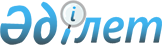 О Межведомственной комиссии по предупреждению и ликвидации чрезвычайных ситуаций
					
			Утративший силу
			
			
		
					Постановление Курчатовского городского акимата Восточно-Казахстанской области от 9 декабря 2002 года N 112. Зарегистрировано Управлением юстиции Восточно-Казахстанской области 12 февраля 2003 года за N 1106. Утратило силу - постановлением акимата города Курчатова Восточно-Казахстанской области от 17 марта 2008 года N 240

      Сноска. Утратило силу постановлением акимата города Курчатова Восточно-Казахстанской области от 17.03.2008 N 240.

      

      В целях дальнейшего совершенствования городской системы предупреждения и действий в чрезвычайных ситуациях, выработки предложений по координации действий местных исполнительных органов, городских организаций и хозяйствующих субъектов независимо от форм собственности по вопросам защиты населения и территории от аварий, катастроф и стихийных бедствий, предупреждения чрезвычайных ситуаций природного и техногенного характера акимат города Курчатова ПОСТАНОВЛЯЕТ:



      1. Образовать межведомственную городскую комиссию по предупреждению и ликвидации чрезвычайных ситуаций (приложение N 1).



      2. Утвердить Положение о Межведомственной городской комиссии по предупреждению и ликвидации чрезвычайных ситуаций (приложение N 2).



      3. Руководителям городских отделов и объектов хозяйствования создать, где это требуется, соответствующие отраслевые и объектовые комиссии по предупреждению и ликвидации чрезвычайных ситуаций, возглавив лично руководство ими.



      4. Признать утратившим силу решение акима города от 10 ноября 1997 года N 78 "О городской Межведомственной комиссии по предупреждению и ликвидации чрезвычайных ситуаций".



      5. Контроль за выполнением настоящего Постановления оставляю за собой.



      6. Передать персональный состав Межведомственной комиссии по предупреждению и ликвидации чрезвычайных ситуаций города Курчатова на утверждение на сессии Курчатовского городского маслихата.      И.о. акима города Курчатова

 

 

      Приложение N 1

к Постановлению акимата г. Курчатова

от 9 декабря 2002 года N 112 

СОСТАВ  Межведомственной комиссии по предупреждению и

ликвидации чрезвычайных ситуаций города Курчатова      Руководитель аппарата акима 

      города Курчатова

      Приложение N 2

к Постановлению акимата г. Курчатова

от 9 декабря 2002 года N 112 

ПОЛОЖЕНИЕ

О Межведомственной комиссии по предупреждению

и ликвидации чрезвычайных ситуаций города Курчатова

      1. Межведомственная комиссия по предупреждению и ликвидации чрезвычайных ситуаций г. Курчатова (далее Комиссия) является консультативно-совещательным органом и создана в целях выработки предложений по формированию и проведению единой государственной политики в области предупреждения и ликвидации чрезвычайных ситуаций, обусловленных авариями, катастрофами, стихийными и иными бедствиями.



      2. Комиссия осуществляет свои полномочия во взаимодействии с местными исполнительными органами, предприятиями, учреждениями и организациями всех форм собственности Республики Казахстан, а также общественными объединениями.



      3. Основными задачами Комиссии является выработка предложений по:

      1) формированию и проведению единой государственной политики в области предупреждения и ликвидации чрезвычайных ситуаций, обусловленных авариями, катастрофами, стихийными и иными бедствиями на территории города;

      2) формированию системы правовых, экономических, организационно-технических и иных мер, направленных на обеспечение безопасности и защиту населения, территории города от чрезвычайных ситуаций, обусловленных авариями, катастрофами, стихийными и иными бедствиями;

      3) проведению единой технической политики в области создания и развития сил, средств предупреждения и ликвидации чрезвычайных ситуаций;

      4) определению основных направлений совершенствования и дальнейшего развития городской системы предупреждения и действий в чрезвычайных ситуациях;

      5) организации разработки проектов городских целевых и научно-технических программ, направленных на предупреждение чрезвычайных ситуаций, защиту населения и территории города от чрезвычайных ситуаций и координации работ по выполнению этих программ;

      6) координации деятельности городских отделов, служб органов местной исполнительской власти по вопросам социально-экономической и правовой защиты, медицинской реабилитации граждан, пострадавших в результате аварий, катастроф, стихийных и иных бедствий, а также лиц, принимавших участие в ликвидации чрезвычайных ситуаций;

      7) определение направлений сотрудничества с соседними районами области, с соседним Майским районом Павлодарской области по вопросам предупреждения и ликвидации чрезвычайных ситуаций.



      4. Комиссия по поручению акима г. Курчатова имеет право:

      1) вносить предложения по координации действий городских отделов, общественных организаций в области предупреждения и ликвидации чрезвычайных ситуаций;

      2) участвовать в разработке проектов необходимых нормативно-правовых и законодательных актов, относящихся к компетенции комиссии;

      3) заслушивать должностных лиц местных исполнительных органов, городских отделов, служб и хозяйствующих структур по вопросам, относящимся к компетенции комиссии;

      4) запрашивать у местных исполнительных органов, городских отделов, хозяйствующих субъектов информацию по их деятельности, необходимую для работы комиссии;

      5) привлекать специалистов предприятий, учреждений и организаций города ( по согласованию с их руководителями ) для выполнения аналитических, экспертных и других работ по вопросам предупреждения и ликвидации чрезвычайных ситуаций.



      5. Председателем комиссии является заместитель акима города, назначаемый Акимом города.



      6. Комиссия осуществляет свою деятельность в соответствии с планом работы, утверждаемым ее председателем.

      Заседания комиссии проводятся по мере необходимости, но не реже одного раза в квартал. Решения Комиссии оформляются протоколом.

      В период между заседаниями Комиссии решения принимаются ее председателем или заместителем в виде соответствующих указаний или поручений, обязательных для исполнения на территории города.



      7. Организационно-техническое обеспечение работы Комиссии возлагается на аппарат акима города.



      8. По вопросам, требующим решения акима города, Комиссия вносит соответствующие предложения в установленном порядке.



      9. Решения, принимаемые Комиссией в соответствии с ее компетенцией, носят рекомендательный характер.



      10. Комиссия систематически информирует акима города по наиболее важным вопросам, рассматриваемым и решаемым Комиссией.      Руководитель аппарата акима

      города Курчатова
					© 2012. РГП на ПХВ «Институт законодательства и правовой информации Республики Казахстан» Министерства юстиции Республики Казахстан
				Тулеутаев Шахмурат ИгембековичЗаместитель акима города - председатель комиссииАусенов Жумакумар АйтказиевичИ.О. гл.специалиста ГО и ЧС аппарата акима - секретарь комиссииПо вакансииЗаведующий отделом экономики, промышленности и торговлиКрещенова Галина ВалентиновнаИ.О. начальника отдела жилищно-коммунального отделаДревина Любовь ИвановнаНачальник Курчатовского территориального управления Министерства сельского хозяйстваТокжигитов Сериккан КайсымовичНачальник городского отдела полицииКажиев Куанткан ЕргалиевичНачальник 5 отдела Главного управления внутренних дел Восточно-Казахстанской областиПащенко Нина Николаевна И.О. начальника отдела образованияТастанбеков Хасен СаркытовичГлавный врач коммунального государственного казенного предприятия "Городская больница"Сургутанов Александр Владимирович Начальник пожарной части N 48Козырев Владимир Викторович Начальник пожарной части N 61Альменев Габдильхах СагындыковичНачальник городского отдела Департамента комитета Национальной безопасностиКорнышев Сергей Силантьевич Командир войсковой части 3514Маснев Василий АфанасьевичНачальник штаба ГО И ЧС Республиканского государственного предприятия "Национальный ядерный центр Республики Казахстан"Тусупов Айгали СадыковичДиректор Прииртышского распределителя электрических сетей Асылгазинова Ляйля БикеновнаГлавный врач городской санитарно- эпидемиологической станцииБралинова Ляйля КаирбаевнаГосударственный инспектор Курчатовской городской инспекции охраны окружающей средыЕльникова Тамара ПетровнаИ.О. начальника городского финансового отделаСеменин Сергей СеменовичДиректор городского узла телекоммуникацииКовалев Владимир ВасильевичДиректор товарищества ограниченной ответственности "Дегелен"Демченко Николай ИвановичПредседатель производственного кооператива "Озон"Ставская Елена ЮрьевнаНачальник отдела труда и социальной защиты населенияШмурыгин Василий ГеоргиевичДиректор Государственного коммунального предприятия "Коммунэнерго"Демышев Владимир АлексеевичПредседатель производственного кооператива "Азот"Гостев Геннадий АлександровичДиректор товарищества ограниченной ответственности "Жолбарс"Бражников Николай ИвановичДиректор акционерного общества "Монтажник"Мокану Валерий СеменовичДиректор товарищества ограниченной ответственности "Астра"Аханов Ерлан КантаевичДиректор товарищества ограниченной ответственности "Шаган"Акимбеков Кажиакпар БаскеновичНачальник станции "Дегелен"Тулаков Бейсен КуанышкановичВоенный комиссар городаКулешов Александр ИвановичИ.О. директора товарищества ограниченной ответственности "Балапантранс"